Д О Г О В О Р за доставка на акцидентни материали и подвързване на печатни изделия за нуждите на Софийски градски съдДнес, 07.07.2016 г., в гр. София, между:СОФИЙСКИ ГРАДСКИ СЪД, с адрес: София, бул.”Витоша" № 2, БУЛСТАТ: 000696532, представляван от съдия Евелина Папазян – зам. председател на СГС и Елена Илиева Гюрова - Главен счетоводител, наричан по-долу „ВЪЗЛОЖИТЕЛ“И	„МКД-96“ ООД, със седалище и адрес на управление: гр.София, бул. „Дондуков“ № 62-А, ет.6, ап.9, ЕИК121365900, представлявано от Михаил Крумов Дойчинов, в качеството му на управител, определено за изпълнител с протокол от 05.07.2016 г., утвърден от ВЪЗЛОЖИТЕЛЯ, от друга страна, наричано по-долу „ИЗПЪЛНИТЕЛ“се сключи настоящият договор за следното:I. ПРЕДМЕТ НА ДОГОВОРАЧл. 1.(1) ВЪЗЛОЖИТЕЛЯТ възлага, а ИЗПЪЛНИТЕЛЯТ приема на свой риск да изработи и предаде на ВЪЗЛОЖИТЕЛЯ акцидентни материали, описани по вид, предназначение, количество, единична цена и изискванията към тях в офертата на ИЗПЪЛНИТЕЛЯ, включващи Техническо предложение – Приложение № 1 и Ценово предложение – Приложение № 2, представляващи неразделна част към този договор.(2) Акцидентните материали и подвързването по предходната алинея ще се изработват по мостри-образец на ВЪЗЛОЖИТЕЛЯ с материали и средства на ИЗПЪЛНИТЕЛЯ (З) Дейностите, предмет на настоящия договор се подготвят, организират и реализират по заявка на ВЪЗЛОЖИТЕЛЯ и след предварително съгласуване с него, когато това е необходимо.(4) Всяка заявка за изработване на акцидентни материали и подвързване се конкретизира по вид на артикулите по мостри-образци на ВЪЗЛОЖИТЕЛЯ, количество, единична цена и изискванията към тях.(5) ИЗПЪЛНИТЕЛЯТ се задължава да достави заявените акцидентни материали и подвързване до 24 (часа) от получаването на писмената заявка от упълномощен  представител  на  ВЪЗЛОЖИТЕЛЯ.(6) Доставката на всяка изпълнена заявка удостоверява с приемателно-
предавателен протокол, подписан от двете страни или техни представители, като рискът от случайното погиване или повреждане на акцидентните материали преминава върху ВЪЗЛОЖИТЕЛЯ от датата на подписване на същия.Протоколът съдържа данни за вида и броя на доставените акцидентни материали и подвързване, единичната им цена, общата цена на всички броеве от конкретен вид и общата цена на доставката. (7) ИЗПЪЛНИТЕЛЯТ доставя изработените материали на адреса на ВЪЗЛОЖИТЕЛЯ - град София, бул."Витоша" № 2.II.ЦЕНИ И ОБЩА СТОЙНОСТ НА ДОСТАВКИТЕ ПО ДОГОВОРАЧл.2 (1) Общата стойност на договора не може да надхвърля 69 000 лв. /шестдесет и девет хиляди/ лева без ДДС. Стойността не е обвързваща за ВЪЗЛОЖИТЕЛЯ и може да не бъде достигната. Единичната цена за всеки един артикул от акцидентните материал и подвързване е определена в Ценовата оферта, което е неразделна част от настоящия договор.(2). Цените са определени до краен получател и са твърди до завършване на поръчката, същите не могат да се променят ,включително и при промяната на цените на материалите и работната ръка.(3). Цените включват цената на материалите, изразходваните средства от ИЗПЪЛНИТЕЛЯ за изработване на акцидентните материали и подвързване и транспортни разходи.III. УСЛОВИЯ И НАЧИН НА ПЛАЩАНЕЧл.3 (1) Плащането по настоящия договор се осъществява в лева чрез банков превод от страна на Възложителя по посочената по-долу банкова сметка на ИЗПЪЛНИТЕЛЯ в срок от 10 (десет) дни след представяне на фактурата от страна на Изпълнителя.(2)  Банковите разходи по превода са за сметка на Възложителя.(3)  Банковата сметка на ИЗПЪЛНИТЕЛЯ е:Банка: “Уникредит Булбанк“ АДIBAN: BG42UNCR76301009132000BIC: UNCRBGSF(4) Плащанията по договора се извършват на база единична цена, съобразно ценовата оферта на ИЗПЪЛНИТЕЛЯ, в зависимост от  изработените и доставени материали. След получаване на доставката, приемането й от страна на ВЪЗЛОЖИТЕЛЯ без забележки с двустранно подписан приемателно-предавателен протокол и срещу издадена фактура.(5) Срокът за плащане се спира, когато ИЗПЪЛНИТЕЛЯТ бъде уведомен, че фактурата му не може да бъде платена, тъй като сумата не е дължима поради липсващи и/или некоректни придружителни документи или наличие на доказателства,че разходът не е правомерен. ИЗПЪЛНИТЕЛЯТ трябва да даде  разяснения, да направи изменения или представи допълнително информация в срок до 5 дни след като бъде уведомен за това. Периодът на плащане продължава да тече от датата, на която ВЪЗЛОЖИТЕЛЯТ получи правилно оформена фактура или поисканите разяснения, корекции или допълнителна информация.(6) В случай на промяна в сметката на ИЗПЪЛНИТЕЛЯ, същият уведомява ВЪЗЛОЖИТЕЛЯ писмено.IV. ПРАВА И ЗАДЪЛЖЕНИЯ НА ИЗПЪЛНИТЕЛЯЧл.4. ИЗПЪЛНИТЕЛЯТ се задължава да изпълни предмета на договора и достави на ВЪЗЛОЖИТЕЛЯ на свой риск акцидентни материал и подвързване, заявени съгласно чл.1, ал.4 от настоящия договор и фигуриращи като асортимент в Техническото задание.Чл.5. ИЗПЪЛНИТЕЛЯТ се задължава да извърши качествено работата, като изработените акцидентни материали трябва да отговарят на представените мостри-образци от ВЪЗЛОЖИТЕЛЯ и на изискванията за тях, посочени в Техническото задание.Чл.6. Изпълнителят е длъжен да влага подходящи и качествени материали при извършване на работата, с качество отговарящо на изискванията в документацията за участие и всички нормативноустановени изисквания за качество и безопасност.Чл.7. ИЗПЪЛНИТЕЛЯТ е длъжен да съгласува с ВЪЗЛОЖИТЕЛЯ своите действия, които касаят предмета на договора, с цел ефективното изпълнение на поръчката.Чл.8. ИЗПЪЛНИТЕЛЯТ е длъжен да спазва указанията на ВЪЗЛОЖИТЕЛЯ относно извършваната работа, освен ако тези указания нарушават оперативната му самостоятелност или по естеството си излизат извън рамките на представените мостри и предмета на този договор.Чл.9. ИЗПЪЛНИТЕЛЯТ се задължава да представи за одобрение на ВЪЗЛОЖИТЕЛЯ изготвените акцидентни материали и подвързване преди изпращане на същите за отпечатване.Чл.10. ИЗПЪЛНИТЕЛЯТ е длъжен да осигури възможност на ВЪЗЛОЖИТЕЛЯ да проверява изпълнението на работата.Чл.11. ИЗПЪЛНИТЕЛЯТ е длъжен да уведоми незабавно ВЪЗЛОЖИТЕЛЯ, ако в хода на работата установи,че изпълнението на някои от мострите или изискванията на Техническото задание ще доведе до недостатъци на акцидентните материали и подвързването и/или за предвиденото им предназначение.Чл.12. ИЗПЪЛНИТЕЛЯТ е длъжен незабавно да уведоми ВЪЗЛОЖИТЕЛЯ, ако изпадне в невъзможност за изпълнение на работа.Чл.13.  ИЗПЪЛНИТЕЛЯТ е длъжен да уведомява ВЪЗЛОЖИТЕЛЯ за изпълнението на заявката и да го покани да прегледа и приеме изработените акцидентни материали.Чл.14. ИЗПЪЛНИТЕЛЯТ е длъжен да предаде изработените акцидентни материали на ВЪЗЛОЖИТЕЛЯ в срока по чл.1, ал.5 от договора.Чл.15. ИЗПЪЛНИТЕЛЯТ носи пълна отговорност за работата на своите работници и служители както и за работата на привлечените от   него подизпълнители, включително и когато последните са одобрени от ВЪЗЛОЖИТЕЛЯ (Забележка:само когато ще ползва подизпълнители за изпълнение на поръчката).Чл.16.  ИЗПЪЛНИТЕЛЯТ няма право да предоставя правата по чл. 1, ал. 1 от договора на трети лица.Чл.17. В случай,че ИЗПЪЛНИТЕЛЯТ е обединение, то всички участници в обединението са солидарно отговорни пред ВЪЗЛОЖИТЕЛЯ. ВЪЗЛОЖИТЕЛЯТ може да иска изпълнение на целия договор за обществената поръчка от когото и да е от участниците в обединението.Чл.18.  ИЗПЪЛНИТЕЛЯТ има право да иска от ВЪЗЛОЖИТЕЛЯ необходимото съдействие за осъществяване на доставката.Чл.19. ИЗПЪЛНИТЕЛЯТ има право да получи от ВЪЗЛОЖИТЕЛЯ съответното възнаграждение за извършената доставка, при качествено и точно изпълнение на заявката.V. ПРАВА И ЗАДЪЛЖЕНИЯ НА ВЪЗЛОЖИТЕЛЯЧл.20. ВЪЗЛОЖИТЕЛЯТ е длъжен да окаже необходимото съдействие на ИЗПЪЛНИТЕЛЯ за изпълнение на договора.Чл.21. ВЪЗЛОЖИТЕЛЯТ е длъжен да приеме от ИЗПЪЛНИТЕЛЯ заявените количества акцидентни материали, при качествено и точно изпълнение на доставката, с подписване на приемателно-предавателен протокол.Чл.22. ВЪЗЛОЖИТЕЛЯТ е длъжен да заплати на ИЗПЪЛНИТЕЛЯ съответното възнаграждение за заявената доставка, съобразно чл.2 от настоящия договор.Чл.23. ВЪЗЛОЖИТЕЛЯТ има право да иска от ИЗПЪЛНИТЕЛЯ да изпълни доставката в срок и без отклонения.Чл.24. ВЪЗЛОЖИТЕЛЯТ има право, когато ИЗПЪЛНИТЕЛЯТ се е отклонил от изискванията за изпълнение на по чл.1, ал.4 от настоящия договор да откаже тяхното приемане и заплащането на част или на цялото възнаграждение, докато ИЗПЪЛНИТЕЛЯТ не изпълни своите задължения съгласно договора.Чл.25. За установяване на отклоненията и недостатъците се съставя констативен протокол, подписан от упълномощените лица, от настоящия договор.Чл.26. Констатираните по реда на предходния член отклонения и недостатъци се поправят от ИЗПЪЛНИТЕЛЯ, за негова сметка в срок от три работни дни от подписване на констативния протокол по предходния член.VI. ГАРАНЦИЯ ЗА ИЗПЪЛНЕНИЕ НА ДОГОВОРАЧл.27(1) ИЗПЪЛНИТЕЛЯТ представя гаранция за изпълнение на договора към датата на сключването му. (2)Гаранция за изпълнение на настоящия договор е в размер на 3% от стойността на поръчката без ДДС и е валидна до изтичането на срока на договора.(3)ВЪЗЛОЖИТЕЛЯТ освобождава гаранцията за изпълнение на договора в 30 /тридесет/ дневен срок, считано от деня на поискване.(4)ВЪЗЛОЖИТЕЛЯТ задържа представената гаранция, ако в срока на изпълнение на договора ИЗПЪЛНИТЕЛЯТ не изпълни качествено или в договорените срокове задълженията си по него.(5)ВЪЗЛОЖИТЕЛЯТ задържа гаранцията за изпълнение на договора и в случаите, когато:1.възникне спор между страните по договора за неговото изпълнение, който е внесен за решаване в компетентния съд;2.поради виновно неизпълнение на задълженията на ИЗПЪЛНИТЕЛЯ, ВЪЗЛОЖИТЕЛЯТ развали договора;3. ИЗПЪЛНИТЕЛЯТ не започне работа по изпълнението на договора(6) В случаите по т.2 и т.З на предходната алинея задържаната гаранция не изчерпва правото на ВЪЗЛОЖИТЕЛЯ за обезщетение на претърпените вреди.Чл.28. В случай, че се установят скрити недостатъци, за които ИЗПЪЛНИТЕЛЯТ е бил уведомен, той е длъжен да ги отстрани или замени доставката с нова, със същите или подобни характеристики, ако недостатъкът я прави негодна за използване по предназначение в от три работни дни от уведомлението.  Всички разходи по замяната са за сметка на ИЗПЪЛНИТЕЛЯ.VII.ДЕЙСТВИЕ НА ДОГОВОРАЧл. 29. Настоящият договор се сключва за срок от 12 месеца, считано от датата на двустранното му подписване или до достигане на максималната стойност на договора.Чл. 30. Действието на настоящия договор може да бъде прекратено :(1) с изтичането на срока на договора;(2) с доставяне на договорените по -вид и количество акцидентни материали, удостоверено с протокол, подписан от двете страни или техни представители ; 	(3) по взаимно съгласие между страните, изразено в писмена форма, като страните не си дължат неустойки, но ВЪЗЛОЖИТЕЛЯТ заплаща на ИЗПЪЛНИТЕЛЯ изработените и приети до прекратяването на договора материали; (4) при настъпване на обективна невъзможност за изпълнение на договора; (5) когато са настъпили съществени промени във финансирането на обществената поръчка, предмет на договора, извън правомощията на ВЪЗЛОЖИТЕЛЯ, който той не е могъл да предвиди и предотврати или предизвика, с писмено уведомление, веднага след настъпване на обстоятелствата.Чл.31. При виновно неизпълнение на задълженията по договора от страна на ИЗПЪЛНИТЕЛЯ:ВЪЗЛОЖИТЕЛЯТ има право едностранно да развали договора без предизвестие, когато ИЗПЪЛНИТЕЛЯТ забави изпълнението на поръчката с повече от 10 /десет/ дни, считано от датата на заявяване на съответните количества.При пълно неизпълнение на договора ВЪЗЛОЖИТЕЛЯТ задържа сумата по представената гаранция.Чл. 32. При забава на ИЗПЪЛНИТЕЛЯ, същият дължи неустойка в размер на 0,2% върху стойността на съответната заявка за всеки просрочен ден, която се удържа от ВЪЗЛОЖИТЕЛЯ при изплащането й, но не повече от 10% от стойността на заявката.Чл.33. При забава в плащанията на уговореното възнаграждение за всяка доставка, ВЪЗЛОЖИТЕЛЯТ дължи неустойка в размер на 0,2% от неизпълненото задължение за всеки ден закъснение, но не повече от 2,5% от стойността на конкретната заявка.Чл.34. Страната, която е понесла вреди от неизпълнението, може да търси обезщетение за претърпени вреди и пропуснати ползи по общия ред и за вреди в по-голям  размер от уговорената неустойка в този договор.Чл.35. Възложителят има право да откаже да приеме доставените стоки, в случай че не съответства на БДС/еквиваленти или не е придружена от сертификати за качество на стоката, издадени от производителя и други документи, изискуеми според нормативните актове, свързани с безопасност при експлоатацияЧл.36. В случай,че изпълнението по договора стане невъзможно по обективни причини, които не могат да се вменят във вина на никоя от страните, то неговото действие се прекратява писмено. В този случай разходите за извършената работа за времето до прекратяване на договора остават за сметка на всяка една от страните така, както са направени.VIII. ОБЩИ УСЛОВИЯЧл. 37. Оторизираните лица, ангажирани с оперативното изпълнение на настоящия договор са както следва :ЗА ВЪЗЛОЖИТЕЛЯ :Захари Чавдаров – старши специалист – домакин ЗА ИЗПЪЛНИТЕЛЯ :Михаил Крумов ДойчиновПетя Михайлова ДойчиноваЧл.38. Нито една от страните няма право да прехвърля правата и задълженията,произтичащи от договора.Чл.39. Страните по договора се задължават да бъдат лоялни една към друга,да не разпространяват информация,относно финансовите си взаимоотношения, както и факти и обстоятелства,които биха засегнали интересите на всяка от тях пред трети лица.Чл.40. Всички допълнително възникнали въпроси след подписването на договора ще се решават от двете страни на добра воля с двустранни писмени споразумения.Чл.41.Споровете между страните,възникнали при и по повод изпълнението на договора или свързани с неговото тълкуване,недействителност,неизпълнение или прекратяване,се решават с писмено споразумение , а при непостигане на съгласие, се предявяват пред компетентния съд по реда на ГПК.Чл.42. За неуредените по този договор въпроси се прилагат разпоредбите на законодателството на Република България.Настоящият договор се подписа в два еднообразни екземпляра - по един за всяка от страните и включва условията на офертата на ИЗПЪЛНИТЕЛЯ- съдържаща Техническо предложение – Приложение № 1 и Ценово предложение – Приложение № 2, към договора.ЗА ВЪЗЛОЖИТЕЛЯ:	 					ЗА ИЗПЪЛНИТЕЛЯ:…………/П/………………				                ……………/П/……………     /Евелина Папазян/                                                      /Михаил Крумов Дойчинов/Зам. Председател на СГС                                             Управител на „МКД – 96“ ООД……………/П/……………….    /Елена Илиева Гюрова/Главен счетоводител на СГСДата: 07.07.2016 г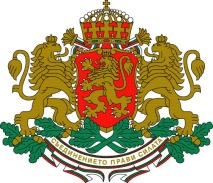 РЕПУБЛИКА БЪЛГАРИЯСОФИЙСКИ ГРАДСКИ СЪД1000 София, бул. ”Витоша” № 2, тел. централа: /02/ 9219 88; факс /02/ 981 37 40;e-mail: adm.sgs@scc.bg